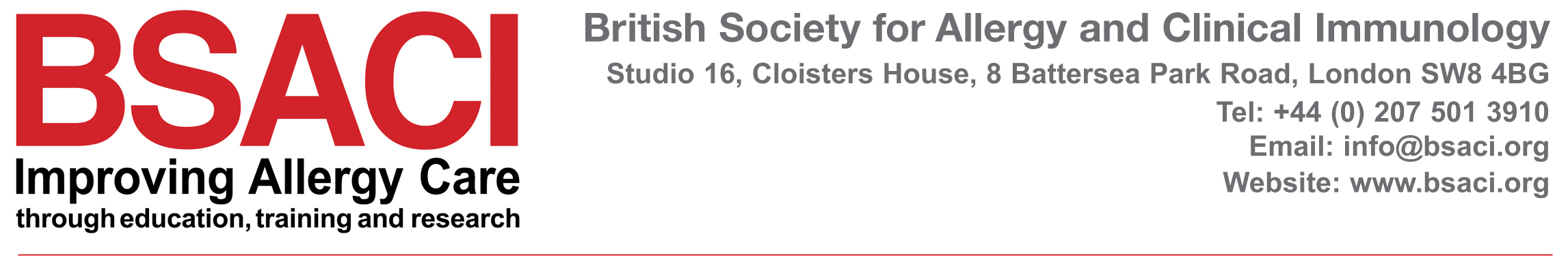 Company Number: 3505635THE COMPANIES ACT 1985NOTICE CONVENING ANNUAL GENERAL MEETING of the BRITISH SOCIETY FOR ALLERGY & CLINICAL IMMUNOLOGYNOTICE IS HEREBY GIVEN that the 2022 Annual General Meeting of the company will be held on Zoom via meeting link on Monday 03 October 2022 at 5.00pm – 6.00pm to consider and, if thought fit, to pass the following resolutions of which resolutions 1 to 2 (inclusive) will be proposed as Ordinary Resolutions. ORDINARY RESOLUTIONSTo appoint the AuditorsTo transact any ordinary business of the companyBY ORDER OF THE BOARD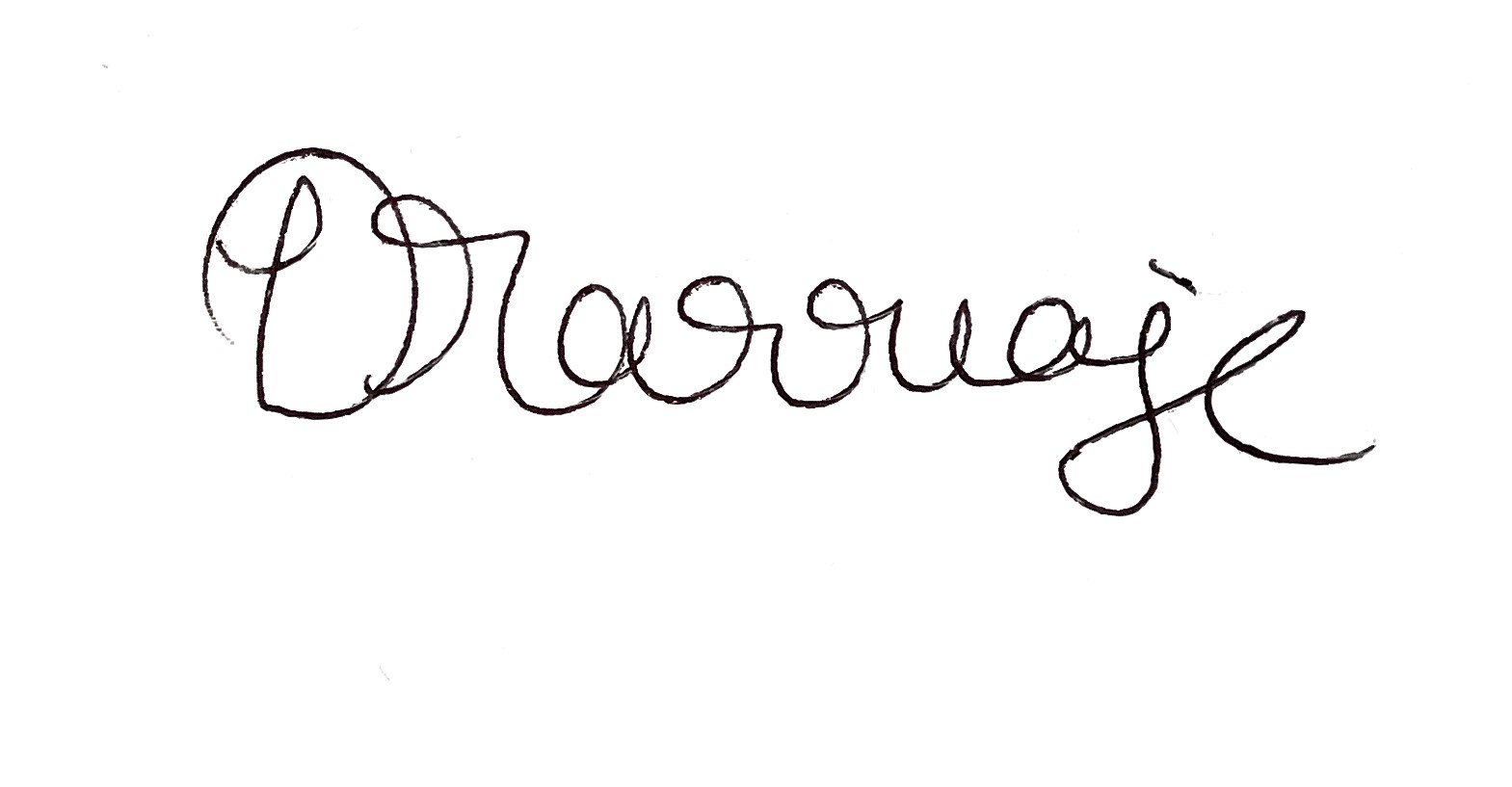 Dr Deb MarriageSecretaryDated: 		14 June, 2022Registered Office: 	Studio 16, Cloisters House, 8 Battersea Park Road, London SW8 4BGNote: A member entitled to attend and vote at the above meeting is entitled to appoint a proxy to vote instead of themselves.  A proxy need not be a member of the company.